Государственное профессиональное образовательное учреждение Ярославской области Мышкинский политехнический колледжУтверждаю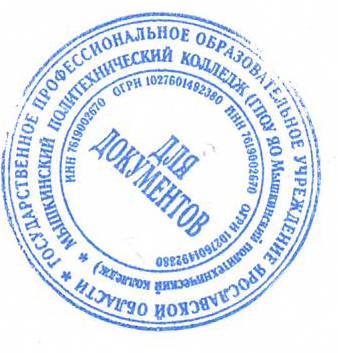 директор  ГПОУ ЯО МПК/ Т. А. Кошелева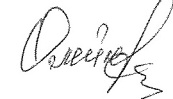 «30» августа 2022г.Рабочая программа учебной дисциплиныОбществознание23.01.03 АвтомеханикФорма обучения – очная, нормативный срок обучения –2 года10 месяцев09.01.03 Мастер по обработке цифровой информацииФорма обучения – очная, нормативный срок обучения – 2 года 10 месяцевМышкин,  2022г.Рабочая программа учебной дисциплины ОУД.11 Обществознание разработана на основе требований:Федерального государственного образовательного стандарта среднего общего образования (далее – ФГОС СОО), утвержден приказом Министерства образования и науки РФ от 17.05.2012 № 413;Рекомендаций по организации получения среднего общего образования в пределах освоения образовательных программ среднего профессионального образования на базе основного общего образования с учетом требований федеральных государственных образовательных стандартов и получаемой профессии или специальности среднего профессионального образования (письмо Департамента государственной политики в сфере подготовки рабочих кадров и ДПО Минобрнауки России от 17.03.2015 № 06-259); Примерной программы общеобразовательной дисциплины «Обществознание», одобренной Научно-методическим советом Центра профессионального образования ФГАУ «ФИРО» и рекомендованной для реализации основной профессиональной образовательной программы СПО на базе основного общего образования с получением среднего общего образования (протокол от 28 июня 2016 г. № 2/16-з).Организация-разработчик: ГПОУ ЯО  Мышкинский политехнический колледжРазработчик:  Лихачева Елена Николаевна– преподаватель  истории и обществознания. СОДЕРЖАНИЕ1. Паспорт рабочей программы учебной дисциплины .2. Структура и содержание учебной дисциплины. 3. Характеристика основных видов УЧЕБНОЙ деятельности студентов. Контроль и оценка результатов освоения УЧЕБНОЙ Дисциплины 2.4. Учебно-методическое и материально-техническое обеспечение программы учебной дисциплины 35.5. Рекомендуемая литература . Пояснительная записка.Рабочая программа  учебного  предмета  «Обществознание»  разработана в соответствии с требованиями:-	ФГОС среднего общего образования (Приказ Министерства образования и науки РФ от 17.05. 2012 № 413; с изменениями и дополнениями от 29.12.2014, 31.12.2015, 29.06.2017), предъявляемыми к структуре, содержанию и результатам освоения учебного предмета «Обществознание»,с учетом:-	Примерной основной образовательной программы среднего общего образования, одобренной решением федерального учебно-методического объединения по общему образованию (протокол от 28 июня 2016 г., № 2/16-з);-	Письма ФГАУ Федерального института развития образования от 25 мая 2017 года, протокол № 3 «Об уточнении рекомендаций по организации получения среднего общего образования с учетом требований федеральных государственных образовательных стандартов и получаемой профессии или специальности среднего профессионального образования»;-	Концепции преподавания учебного предмета «Обществознание» в образовательных организациях Российской Федерации, реализующих основные общеобразовательные программы, утвержденной 24.12.2018 г. на коллегии Министерства просвещения Российской Федерации,на основе:-	Примерной программы общеобразовательной учебной дисциплины«Обществознание» для профессиональных образовательных организаций. (Рекомендовано ФГАУ «ФИРО» в качестве примерной программы для реализации ОПОП СПО на базе основного общего образования с получением среднего общего образования. Протокол № 3 от 21 июля 2015 г., регистрационный номер рецензии 378 от 23 июля 2015 г.).Содержание программы предмета «Обществознание» направлено на достижение следующих целей:-	воспитание гражданственности, социальной ответственности, правового самосознания, патриотизма, приверженности конституционным принципам Российской Федерации;-	развитие личности на стадии начальной социализации, становление правомерного социального поведения, повышение уровня политической, правовой и духовно-нравственной культуры подростка;-	углубление интереса к изучению социально-экономических и политико- правовых дисциплин;-	умение получать информацию из различных источников, анализировать, систематизировать ее, делать выводы и прогнозы;-	содействие формированию целостной картины мира, усвоению знаний об основных сферах человеческой деятельности, социальных институтах, нормах регулирования общественных отношений, необходимых для взаимодействия с другими людьми, в рамках отдельных социальных групп и общества в целом;-	формирование мотивации к общественно полезной деятельности, повышение стремления к самовоспитанию, самореализации, самоконтролю;-	применение полученных знаний и умений в практической деятельности в различных сферах общественной жизни.Программа ориентирована на использование учебников, утвержденных:- Приказом Министерства образования и науки РФ «Об утверждении перечня организаций, осуществляющих выпуск учебных пособий, которые допус- каются к использованию при реализации имеющих государственную аккредитацию образовательных программ начального, основного общего, среднего общего образования» от 09.06.2016 г., № 699;-	Приказом Минпросвещения России «О федеральном перечне учебников» от 28.12.2018 г. (ред.2019 г.) № 345;-	Приказом Минпросвещения «О внесении изменений в федеральный перечень учебников» от 08.05.2019 г. № 233:1.	Обществознание [Электронный ресурс] : учебник для 10 класса. Базовый уровень / Л. Н. Боголюбов, А. Ю. Лабезникова, А. И. Матвеев и др.; под ред. Л. Н. Боголюбова, А. Ю. Лазебниковой. — М. : Просвещение, 2019.2.	Обществознание [Электронный ресурс] : учебник для 11 класса. Базо- вый уровень / Л. Н. Боголюбов, Н. И. Городецкая, А. Ю. Лабезникова; под ред. Л. Н. Боголюбова, А. Ю. Лазебниковой.— М.: Просвещение, 2019.3.	Важенин А. Г. Обществознание для профессий и специальностей технического, естественно-научного, гуманитарного профилей. Практикум : учеб. пособие [Текст]. — М., 2017.4.	Важенин А. Г. Обществознание для профессий и специальностей тех- нического, естественно-научного, гуманитарного профилей. Контрольные зада- ния : учеб. пособие [Текст]. — М., 2017.Уровень освоения программы: базовый.Количество часов : 171 .ОБЩАЯ ХАРАКТЕРИСТИКА УЧЕБНОЙ ДИСЦИПЛИНЫ«ОБЩЕСТВОЗНАНИЕ»Учебная дисциплина «Обществознание» имеет интегративный характер, основанный на комплексе общественных наук, таких как, философия, социология, экономика, политология, культурология, правоведение, предметом которых являются научные знания о различных аспектах жизни, о развитии человека и общества, о влиянии социальных факторов на жизнь каждого человека.Содержание учебной дисциплины направлено на формирование четкой гражданской позиции, социально-правовой грамотности, навыков правового характера, необходимых обучающимся для реализации социальных ролей, взаимодействия с окружающими людьми и социальными группами.Особое внимание уделяется знаниям о современном российском обществе, о проблемах мирового сообщества и тенденциях развития современных цивилизационных процессов, о роли морали, религии, науки и образования в жизни человеческого общества, а также изучению ключевых социальным и правовых вопросов, тесно связанных с повседневной жизнью.Отбор содержания учебной дисциплины осуществлялся на основе следующих принципов: учет возрастных особенностей обучающихся, практическая направленность обучения, формирование знаний, которые обеспечат обучающимся профессиональных образовательных организаций СПО успешную адаптацию к социальной реальности, профессиональной деятельности, исполнению общегражданских ролей.Реализация содержания учебной дисциплины «Обществознание» предполагает дифференциацию уровней достижения студентами различных целей. Так, уровень функциональной грамотности может быть достигнут какв освоении наиболее распространенных в социальной среде средствах массовых коммуникаций понятий и категорий общественных наук, так и в области социально-практических знаний, обеспечивающих успешную социализацию в качестве гражданина РФ. На уровне ознакомления осваиваются такие элементы содержания, как сложные теоретические понятия и положения социальных дисциплин, специфические особенности социального познания, законы общественного развития, особенности функционирования общества как сложной динамичноразвивающейся самоорганизующейся системы.В процессе освоения учебной дисциплины у студентовзакладываются целостные представления о человеке и обществе, деятельности человека в различных сферах, экономической системе общества, о социальных нормах, регулирующих жизнедеятельность гражданина. При этом они должны получить достаточно полные представления о возможностях, которые существуют в нашей стране для продолжения образования и работы, самореализации в разнообразных видах деятельности, а также о путях достижения успеха в различных сферах социальной жизни.При освоении профессий СПО технического профиля дисциплина «Обществознание», включая экономику и право, на базовом уровне ФГОС среднего общего образования. Изучение обществознания завершается подведением итогов в форме дифференцированного зачёта.2.1. РЕЗУЛЬТАТЫ ОСВОЕНИЯ УЧЕБНОЙ ДИСЦИПЛИНЫОсвоение содержания учебной дисциплины «Обществознание» обеспечивает достижение студентами следующих результатов:личностных:сформированность мировоззрения, соответствующего современному уровню развития общественной науки и практики, основанного на диалоге культур, а также различных форм общественного сознания, осознание своего места в поликультурном мире; российская гражданская идентичность, патриотизм, уважение к своему народу, чувства ответственности перед Родиной, уважение государственных символов (герб, флаг, гимн);гражданская позиция как активного и ответственного члена российского общества, осознающего свои конституционные права и обязанности, уважающего закон и правопорядок, обладающего чувством собственного достоинства, осознанно принимающего традиционные национальные и общечеловеческие гуманистические и демократические ценности.толерантное сознание и поведение в поликультурном мире, готовность и способность вести диалог с другими людьми, достигать в нём взаимопонимания, учитывая позиции всех участников, находить общие цели сотрудничать для их достижения; эффективно разрешать конфликты; готовность и способность к саморазвитию и самовоспитанию в соответствии с общечеловеческими ценностями и идеалами гражданского общества, к самостоятельной, творческой и ответственной деятельности; сознательное отношение к непрерывному образованию как условию успешной профессиональной и общественной деятельности; осознанное отношение к профессиональной деятельности как возможности участия в решении личных, общественных, государственных, общенациональных проблем; ответственное отношение к созданию семьи на основе осознанного принятия ценностей семейной жизни; метапредметных:умение самостоятельно определять цели деятельности и составлять планы деятельности; самостоятельно осуществлять, контролировать и корректировать деятельность; использовать все возможные ресурсы для достижения поставленных целей и реализации планов деятельности; выбирать успешные стратегии в различных ситуациях; владение навыками познавательной, учебно-исследовательской и проектной деятельности в сфере общественных наук, навыками разрешения проблем; способность и готовность к самостоятельному поиску методов решения практических задач, применению различных методов познания; готовность и способность к самостоятельной информационно-познавательной деятельности, включая умение ориентироваться в различных источниках социально- правовой и экономической информации, критически оценивать и интерпретировать информацию, получаемую из различных источников; умение использовать средства информационных и коммуникационных технологий в решении когнитивных, коммуникативных организационных задач с соблюдением требований эргономики, техники безопасности, гигиены, ресурсосбережения, правовых и этических норм, норм информационной безопасности; умение определять назначение и функции различных социальных, экономических и правовых институтов; умение самостоятельно оценивать и принимать решения, определяющие стратегию поведения, с учётом гражданских и нравственных ценностей; владение языковыми средствами – умение ясно, логично и точно излагать свою точку зрения, использовать адекватные языковые средства, понятийный аппарат обществознания; предметных:сформированность знаний об обществе как целостной развивающейся системе в единстве и взаимодействии его основных сфер и институтов; владение базовым понятийным аппаратом социальных наук; владение умениями выявлять причинно-следственные, функциональные, иерархические и другие связи социальных объектов и процессов; сформированнность представлений об основных тенденциях и возможных перспективах развития мирового сообщества в глобальном мире; сформированность представлений о методах познания социальных явлений и процессов; владение умениями применять полученные знания в повседневной жизни, прогнозировать последствия принимаемых решений; сформированнность навыков оценивания социальной информации, умений поиска информации в источниках различного типа для реконструкции недостающих звеньев с целью объяснения и оценки разнообразных явлений и процессов общественного развития. Данная рабочая программа способствует формированию общих компетенций:ОК 1. Понимать сущность и социальную значимость будущей профессии, проявлять к ней устойчивый интерес.ОК 2. Организовывать собственную деятельность, исходя из цели и способов ее достижения, определенных руководителем.ОК 3. Анализировать рабочую ситуацию, осуществлять текущий и итоговый контроль, оценку и коррекцию собственной деятельности, нести ответственность за результаты своей работы.ОК 4. Осуществлять поиск информации, необходимой для эффективного выполнения профессиональных задач.ОК 5. Использовать информационно - коммуникационные технологии в профессиональной деятельности.ОК 6. Работать в команде, эффективно общаться с коллегами, руководством. 2.2. Количество часов на освоение рабочей программы учебной дисциплины «Обществознание»:максимальной учебной нагрузки обучающегося 171 час, в том числе:обязательной аудиторной учебной нагрузки обучающегося, включая практические занятия 114час;самостоятельной работы обучающегося 57 часов.III.  СОДЕРЖАНИЕ УЧЕБНОЙ ДИСЦИПЛИНЫ«Обществознание»                                        Содержание учебного предметаВведениеОбществознание как учебный курс. Социальные науки. Специфика объекта их изучения. Актуальность изучения обществознания при освоении профессий СПО и специальностей СПО.Человек. Человек в системе общественных отношенийПрирода человека, врожденные и приобретенные качестваФилософские представления о социальных качествах человека. Человек, индивид, личность. Деятельность и мышление. Виды деятельности. Творчество. Человек в учебной и трудовой деятельности. Основные виды профессиональной деятельности. Выбор профессии. Профессиональное самоопределение.Формирование характера, учет особенностей характера в общении и про- фессиональной деятельности. Потребности, способности и интересы.Социализация личности.  Самосознание  и  социальное  поведение.  Цель и смысл человеческой жизни.Проблема познаваемости мира. Понятие истины, ее критерии. Виды человеческих знаний. Мировоззрение. Типы мировоззрения. Основные особенности научного мышления.Свобода как условие самореализации личности. Свобода человека и ее ограничители (внутренние — со стороны самого человека и внешние — со стороны общества). Выбор и ответственность за его последствия. Гражданские качества личности.Человек в группе. Многообразие мира общения. Межличностное общение и взаимодействие. Проблемы межличностного общения в молодежной среде. Особенности самоидентификации личности в малой группе на примере молодежной среды. Межличностные конфликты. Истоки конфликтов в среде молодежи.Духовная культура личности и обществаПонятие о культуре. Духовная культура личности и общества, ее значение в общественной жизни. Культура народная, массовая и элитарная. Экранная культура — продукт информационного общества. Особенности молодежной субкультуры. Проблемы духовного кризиса и духовного поиска в молодежной среде. Формирование ценностных установок, идеалов, нравственных ориенти- ров. Взаимодействие и взаимосвязь различных культур. Культура общения, труда, учебы, поведения в обществе. Этикет. Учреждения культуры. Государственные гарантии свободы доступа к культурным ценностям.Наука и образование в современном миреНаука. Естественные и социально-гуманитарные науки. Значимость труда ученого, его особенности. Свобода научного поиска. Ответственность ученого перед обществом. Образование как способ передачи знаний и опыта. Роль образования в жизни современного человека и общества. Правовое регулирование образования. Порядок приема в образовательные учреждения профессионального образования. Система образования в Российской Федерации. Государственные гарантии в получении образования. Профессиональное образование.Мораль, искусство и религия как элементы духовной культурыМораль. Основные принципы и нормы морали. Гуманизм. Добро и зло. Долг и совесть. Моральный выбор. Моральный самоконтроль личности. Моральный идеал.Религия как феномен культуры. Мировые религии. Религия и церковь в современном мире. Свобода совести. Религиозные объединения Российской Федерации.Искусство и его роль в жизни людей. Виды искусств.Общество как сложная динамическая системаПредставление об обществе как сложной динамичной системе. Подсистемы и элементы общества. Специфика общественных отношений. Основные институты общества, их функции.Общество и природа. Значение техногенных революций: аграрной, индустриальной, информационной. Противоречивость воздействия людей на природную среду.Многовариантность общественного развития. Эволюция и революция как формы социального изменения. Понятие общественного прогресса.Смысл и цель истории. Цивилизация и формация. Общество: традиционное, индустриальное, постиндустриальное (информационное).Особенности современного мира. Процессы глобализации. Антиглобализм, его причины и проявления. Современные войны, их опасность для челвечества. Терроризм как важнейшая угроза современной цивилизации. Социальные и гуманитарные аспекты глобальных проблем.ЭкономикаЭкономика и экономическая наука. Экономические системыЭкономика семьи. Экономика как наука и хозяйство. Главные вопросы экономики. Потребности. Выбор и альтернативная стоимость. Ограниченность ресурсов. Факторы производства.Разделение труда, специализация и обмен. Типы экономических систем: традиционная, централизованная (командная) и рыночная экономика.Разделение труда, специализация и обмен. Типы экономических систем: традиционная, централизованная (командная) и рыночная экономика.Рынок. Фирма. Роль государства в экономикеРынок одного товара. Спрос. Факторы спроса. Предложение. Факторы предложения. Рыночное равновесие. Основные рыночные структуры: совер- шенная и несовершенная конкуренция. Роль фирм в экономике. Издержки, вы- ручка, прибыль. Производительность труда. Основные организационные фор- мы бизнеса в России. Основные источники финансирования  бизнеса. Акции    и облигации. Фондовый рынок. Основы менеджмента и маркетинга. Деньги. Процент. Банковская система. Роль Центрального банка. Основные операции коммерческих банков. Инфляция. Виды, причины и последствия инфляции. Антиинфляционные меры. Основы денежной политики государства.Частные и общественные блага. Функции государства в экономике. Поня- тие ВВП и его структура. Экономический рост и развитие. Экономические цик- лы. Виды налогов. Государственные расходы. Государственный бюджет. Госу- дарственный долг. Основы налоговой политики государства.Рынок труда и безработицаСпрос на труд и его факторы. Предложение труда. Факторы предложения труда. Роль профсоюзов и государства на рынках труда. Человеческий капитал. Понятие безработицы, ее причины и экономические последствия. Рациональный потребитель. Защита прав потребителя. Основные доходы и расходы семьи. Реальный и номинальный доход. Сбережения.Основные проблемы экономики России Элементы международной экономикиСтановление современной рыночной экономики России. Особенности современной экономики России, ее экономические институты. Основные проблемы экономики России и ее регионов. Экономическая политика Российской Фе- дерации. Россия в мировой экономике.Организация международной торговли. Государственная политика в области международной торговли. Глобальные экономические проблемы.Социальные отношенияСоциальная роль и стратификацияСоциальные отношения. Понятие о социальных общностях и группах.Социальная стратификация. Социальная мобильность.Социальная роль. Многообразие социальных ролей в юношеском возрасте. Социальные роли человека в семье и трудовом коллективе.Социальный статус и престиж. Престижность профессиональной деятельности.Социальные нормы и конфликтыСоциальный контроль. Виды социальных норм и санкций. Самоконтроль. Девиантное поведение, его формы, проявления. Профилактика негативных форм девиантного поведения среди молодежи. Опасность наркомании, алкоголизма. Социальная и личностная значимость здорового образа жизни.Социальный конфликт. Причины и истоки возникновения социальных конфликтов. Пути разрешения социальных конфликтов.Важнейшие социальные общности и группыОсобенности социальной стратификации в современной России. Демографические, профессиональные, поселенческие и иные группы.Молодежь как социальная группа. Особенности молодежной политики в Российской Федерации.Этнические общности. Межнациональные отношения, этносоциальные конфликты, пути их разрешения. Конституционные принципы национальной политики в Российской Федерации.Семья как малая социальная группа. Семья и брак. Современная демо- графическая ситуация в Российской Федерации. Семейное право и семейные правоотношения. Понятие семейных правоотношений. Порядок, условия за- ключения и расторжения брака. Права и обязанности супругов. Брачный дого- вор. Правовые отношения родителей и детей. Опека и попечительство.ПолитикаПолитика и власть. Государство в политической системеПонятие власти. Типы общественной власти. Политика как общественное явление. Политическая система, ее внутренняя структура. Политические инсти- туты. Государство как политический институт. Признаки государства. Государ- ственный суверенитет.Внутренние и внешние функции государства. Особенности функциональ- ного назначения современных государств. Межгосударственная интеграция, формирование надгосударственных институтов — основные особенности раз- вития современной политической системы.Формы государства: формы правления, территориально-государственное устройство, политический режим. Типология политических режимов. Демокра- тия, ее основные ценности и признаки. Условия формирования демократиче- ских институтов и традиций.Правовое государство, понятие и признаки.Участники политического процессаЛичность и государство. Политический статус личности. Политическое участие и его типы. Причины и особенности экстремистских форм политиче-ского участия. Политическое лидерство. Лидеры и ведомые. Политическая элита, особенности ее формирования в современной России.Гражданское общество и государство. Гражданские инициативы. Отличительные черты выборов в демократическом обществе. Абсентеизм,его причины и опасность. Избирательная кампания в Российской Федерации.Политические партии и движения, их классификация. Современные идейно-политические системы: консерватизм, либерализм, социал-демократия, коммунизм. Законодательное регулирование деятельности партий в Российской Федерации.Роль средств массовой информации в политической жизни общества.ПравоПравовое регулирование общественных отношенийЮриспруденция как общественная наука.Право в системе социальных норм. Правовые и моральные нормы.Система права: основные институты, отрасли права. Частное и публичное право.Основные формы права. Нормативные правовые акты и их характеристика. Порядок принятия и вступления в силу законов в РФ. Действие нормативных правовых актов во времени, в пространстве и по кругу лиц. Правовые отношения и их структура. Правомерное и противоправное поведение. Виды противоправных поступков. Юридическая ответственность и ее задачи.Основы конституционного права Российской ФедерацииКонституционное право - как отрасль российского права. Основы конституционного строя Российской Федерации. Система государственных органов Российской Федерации. Законодательная власть. Исполнительная власть. Институт президентства. Местное самоуправление.Правоохранительные органы Российской Федерации. Судебная система Российской Федерации. Адвокатура. Нотариат.Понятие гражданства. Порядок приобретения и прекращения гражданствав РФ.Основные конституционные права и обязанности граждан в России. Право граждан РФ участвовать в управлении делами государства.Право на благоприятную окружающую среду.Обязанность защиты Отечества. Основания отсрочки от военной службы. Международная защита прав человека в условиях мирного и военноговремени.Отрасли российского праваГражданское право и гражданские правоотношения. Физические лица. Юридические лица. Гражданско-правовые договоры. Правовое регулирование предпринимательской деятельности. Имущественные права. Право собственности на движимые и недвижимые вещи, деньги, ценные бумаги. Право на интеллектуальную собственность. Основания приобретения права собственности: купля-продажа, мена, наследование, дарение.Личные неимущественные права граждан: честь, достоинство, имя. Способы защиты имущественных и неимущественных прав.Трудовое право и трудовые правоотношения. Понятие трудовых правоотношений. Занятость и трудоустройство. Органы трудоустройства. Порядок приема на работу. Трудовой договор: понятие и виды, порядок заключения и расторжения. Правовое регулирование трудовой деятельности несовершеннолетних. Коллективный договор. Роль профсоюзов в трудовых правоотношениях. Трудовые споры и порядок их разрешения. Заработная плата. Правовые основы социальной защиты и социального обеспечения.Административное право и административные правоотношения. Административные проступки. Административная ответственность.Уголовное право. Преступление как наиболее опасное противоправное деяние. Состав преступления. Уголовная ответственность. Особенности уголовной ответственности несовершеннолетних. Обстоятельства, исключающие уголовную ответственность.Примерные темы для диффиренцированного зачета.Человек, индивид, личность: взаимосвязь понятий.Влияние характера человека на его взаимоотношения с окружающими людьми.Проблема познаваемости мира в трудах ученых.Я или мы: взаимодействие людей в обществе.Индустриальная революция: плюсы и минусы.Глобальные проблемы человечества.Современная массовая культура: достижение или деградация?Наука в современном мире: все ли достижения полезны человеку?Кем быть? Проблема выбора профессии.Современные религии.Роль искусства в обществе.Экономика современного общества.Структура современного рынка товаров и услуг.Безработица	в	современном	мире:	сравнительная	характеристика уровня и причин безработицы в разных странах.Я и мои социальные роли.Современные социальные конфликты.Современная молодежь: проблемы и перспективы.Этносоциальные конфликты в современном мире.Семья как ячейка общества.Политическая власть: история и современность.Политическая система современного российского общества.Содержание внутренних и внешних функций государства на примере современной России.Формы государства: сравнительная характеристика (два государства на выбор: одно — из истории, другое — современное).Формы участия личности в политической жизни.Политические партии современной России.Право и социальные нормы.Система права и система законодательства.Развитие прав человека в ХХ — начале XXI века.2.2. Тематический план  учебной дисциплины «Обществознание»3. Характеристика основных видов учебной деятельности студентов. Контроль и оценка результатов освоения учебной дисциплины4. УЧЕБНО-МЕТОДИЧЕСКОЕ И МАТЕРИАЛЬНО-ТЕХНИЧЕСКОЕ ОБЕСПЕЧЕНИЕ ПРОГРАММЫ УЧЕБНОЙ ДИСЦИПЛИНЫ «ОБЩЕСТВОЗНАНИЕ»Реализация учебной дисциплины осуществляется в учебном кабинете №36С «Социально-экономические дисциплины».Оборудование учебного кабинета: посадочные места по количеству обучающихся;рабочее место преподавателя;компьютер с лицензионным программным обеспечением. В состав учебно-методического и материально-технического обеспечения программы учебной дисциплины «Обществознание» входят: наглядные пособия (комплекты учебных таблиц, плакатов, портретов выдающихся ученых и др.); информационно-коммуникативные средства; экранно-звуковые пособия; библиотечный фонд. библиотечный фонд входят учебники, учебно-методические комплекты (УМК), обеспечивающие освоение интегрированной учебной дисциплины «Обществознание» рекомендованные или допущенные для использования в профессиональных образовательных организациях, реализующих образовательную программу среднего общего образования в пределах освоения ОПОП СПО на базе основного общего образования. Библиотечный фонд дополнен энциклопедиями, справочниками, научной и научно-популярной литературой по экономике, социологии, праву, культуре. Информационное обеспечение обучения: Основные источники:Для студентовВаженин А.Г. Обществознание. Учебник. – М.: 2017 Дополнительная литература:Боголюбов Л.Н. Обществознание, 10 класс, Базовый уровень,– М.:2017Боголюбов Л.Н. Обществознание, 11 класс, Базовый уровень, – М.:2017Важенин А.Г. Практикум по обществознанию. – М.: 2017Важенин А.Г. Контрольные материалы по обществознанию. – М.: 2017 Обществознание, 10 класс, Базовый уровень, Соболева О.Б., Кошкина С.Г., Бордовский Г.А. – М.: 2016Обществознание, 10 класс, Кравченко А.И. – М.: 2016Обществознание, 11 класс, Кравченко А.И., Певцова Е.А. – М.: 2017 Обществознание, Марченко М.Н. – М., 2017. Обществознание, Глобальный мир в XXIвеке 11 класс, Л. В. Поляков – М. «Просвещение»: 2017.Обществознание в схемах и таблицах. Северинов К.М.– М.: 2015Обществознание в таблицах, 10-11 класс, Баранов П.А. – М.: 2017ЕГЭ 2015. Обществознание. Типовые тестовые задания.Лазебникова А.Ю., Рутковская Е.Л., Королькова Е.С. – М.: 2015ЕГЭ 2015. Обществознание. Тренировочные задания. Баранов П.А., Шевченко С.В. – М.: 2016ЕГЭ 2015. Обществознание. Репетиционные варианты О.А. Котова, Т.Е. Лискова.– М.: 2015Для преподавателей Об образовании в Российской Федерации: федер. закон от 29.12. 2012 № 273-ФЗ (в ред. Федеральных законов от 07.05.2013 № 99-ФЗ, от 07.06.2013 № 120-ФЗ, от 02.07.2013 № 170-ФЗ, от 23.07.2013 № 203-ФЗ, от 25.11.2013 № 317-ФЗ, от 03.02.2014 № 11-ФЗ, от 03.02.2014 № 15-ФЗ, от 05.05.2014 № 84-ФЗ, от 27.05.2014 № 135-ФЗ, от 04.06.2014 № 148-ФЗ, с изм., внесенными Федеральным законом от 04.06.2014 № 145-ФЗ, в ред. от 03.07.2016, с изм. от 19.12.2016.)Федеральный государственный образовательный стандарт среднего (полного) общего образования, утвержденный приказом Минобрнауки России от 17 мая 2012 г. № 413. Зарегистрировано в Минюсте РФ 07.06.2012N 24480Приказ Минобрнауки России от 29 декабря 2014 г. № 1645 « О внесении изменений в приказ Министерства образования и науки Российской Федерации от 17 мая 2012 г. № 413 «Об утверждении федерального государственного образовательного стандарта среднего (полного) общего образования»Рекомендации по организации получения среднего общего образования в пределах освоения образовательных программ среднего профессионального образования на базе основного общего образования с учетом требований федеральных государственных образовательных стандартов и получаемой профессии среднего профессионального образования (письмо Департамента государственной политики в сфере подготовки рабочих кадров и ДПО Минобрнауки России от 17.03.2015 № 06-259)Готовимся к Единому государственному экзамену. Обществоведение. -М.: 2014Единый государственный экзамен. Контрольные измерительные ма-териалы. Обществознание.– М.: 2014Учебно-тренировочные материалы для сдачи ЕГЭ. – М.: 2014Нормативно-правовые актыКонституция Российской Федерации 1993 г. (последняя редакция).Водный кодекс РФ от 3.06.2006 №74-ФЗ // СЗ РФ. – 2006, №23. – Ст.2381.Гражданский кодекс РФ: ч. I от 30.11.1994 №51-ФЗ // СЗ РФ. -1994. - №32. –Ст. 3301; ч. II от 26.01.1996 №14-ФЗ // СЗ РФ. – 1996, № 5. – Ст. 410; ч. III от26.11.2001 №146-ФЗ // СЗ РФ. – 2001, №49. – Ст. 4552; ч. IV от 18.12.2006 №230-ФЗ // СЗ РФ. – 2006, № 52 (ч. I). – Ст. 5496Земельный кодекс РФ от 25.10.2001 №136-ФЗ // СЗ РФ. – 2001 , № 44. – Ст. 4147Кодекс РФ об административных правонарушениях от 30.12.2001 № 195-ФЗ // СЗ РФ. – 2002, №1 (ч. I). – Ст. 1Трудовой кодекс РФ от 30.12.2001 №197-ФЗ // СЗ РФ. – 2002, № 1 (ч. I). – Ст. 3Уголовный кодекс РФ от 13.06.1996 №63-ФЗ // СЗ РФ. – 1996, № 25. – Ст. 2954Закон РФ от 7.02.1992 №2300-1 «О защите прав потребителей» // СЗ РФ. – 1992, № 15. – Ст. 766.Закон РФ от 19.04.1991 №1032-1 «О занятости населения в Российской Федерации» // Ведомости Съезда народных депутатов РФ и ВС РФ. – 1991, № 18. – Ст. 566Закон РФ от 31.05.2002 г. № 62-ФЗ «О гражданстве Российской Федерации» // СЗ РФ. – 2002.Закон РФ от 21.02.1992 №2395-1 «О недрах» (с изменениями и дополнениями) // СЗ РФ. – 1995, № 10. – Ст. 823Закон РФ от 11.02.1993 г. № 4462-1 «О Нотариате» (с изменениями и дополнениями) // СЗ РФ. – 1993Федеральный закон «Об адвокатской деятельности и адвокатуре в Российской Федерации» от 31.05.2002 г. № 63-ФЗ. // СЗ РФ. – 2002Федеральный закон «Об образовании в Российской Федерации» от 29.12.2012 г. № 273-ФЗ // СЗ РФ. – 2012Федеральный закон от 30.03.1999 №52-ФЗ «О санитарно-эпидемиологическом благополучии населения» // СЗ РФ. – 1999, № 14. – Ст.1650.Федеральный закон от 10.01.2002 №7-ФЗ «Об охране окружающей среды» // СЗ РФ. – 2002, № 2. – Ст. 133.Федеральный закон от 24.04.1995 №52-ФЗ «О животном мире» // Российская газета. – 1995. – 4 мая.Федеральный закон от 4.05.1999 №96-ФЗ «Об охране атмосферного воздуха» // СЗ РФ. – 1999, № 18. – Ст. 2222.Указ Президента РФ от 16.05.1996 №724 «О поэтапном сокращении применения смертной казни в связи с вхождением России в Совет Европы» // Российские вести. – 1996, 18 мая.Указ Президента РФ от 7.05.2012 №596 «О долгосрочной государственной экономической политике» // Российская газета. – 2012, 9 мая.Интернет- ресурсыhttp:// history, standart.edu. ru – ИсторияРоссии.Обществознание:Учебно-методический комплект для школыhttp:// www. openclass. ru/communities/ – Открытый класс: сетевые образовательные сообществаwww.school-collection.edu.ru–Единая коллекция Цифровыхобразовательных ресурсовhttp:// festival. 1 september.ru/ subjects – Фестиваль педагогических идей«Открытый урок»www.base.garant.ru– «ГАРАНТ» (информационно-правовой портал) http://www.istrodina.com–Российский исторический иллюстрированныйжурнал «Родина»Наименование разделов и темНаименование разделов и темСодержание учебного материала, лабораторные и практические занятия, самостоятельная работа обучающихся, курсовая работа (проект)(если предусмотрены)Объем часовУровень освоения1 1 234ВведениеВведениеВведение.Обществознание как учебный курс. Социальные науки. Специфика объекта их изучения. Актуальность изучения обществознания при освоении профессий СПО.21 Раздел 1. Человек и общество.13 (6) Тема 1.1. Природа человека, врожденные и приобретенные качества9 (6)Тема 1.1.1. Человек как продукт биологической и социальной эволюции.Тема 1.1.1. Человек как продукт биологической и социальной эволюции.Человек как продукт биологической и социальной эволюции. Понятия антропогенеза, социогенеза, антропосоциогенеза. Признаки различия человека от животного. Философские представления о социальных качествах человека. 21Самостоятельная работа обучающихся. Написание эссе (по выбору на тему:Человек, индивид, личность).1Тема 1.1.2. Бытие человека. Тема 1.1.2. Бытие человека. Бытие человека. Соотношение бытия и сознания. 21Самостоятельная работа обучающихся. Цель и смысл жизни человека – рассказ- рассуждение с приведением конкретных примеров из жизни2Тема 1.1.3. Деятельность как способ существования общества.Тема 1.1.3. Деятельность как способ существования общества.Деятельность как способ существования общества. Деятельность и мышление. Виды деятельности. Творчество. Человек в учебной и трудовой деятельности. Основные виды профессиональной деятельности. Выбор профессии. Профессиональное самоопределение. 21Тема 1.1.4. ОбщениеТема 1.1.4. ОбщениеОбщение. Понятие общение. Способы и формы общения. Формирование характера, учет особенностей характера в общении и профессиональной деятельности. 21Самостоятельная работа обучающихся. Я и мы – взаимодействие людей в обществе – рассказ – рассуждение. 3Тема 1.1.5. Познание. Тема 1.1.5. Познание. Познание. Проблема познаваемости мира. Понятие истины, ее критерии. Виды человеческих знаний. 11Тема 1. 2. Общество как сложная динамическая система.4 (3)Тема 1.2.1. Общество как сложная динамическая система. Тема 1.2.1. Общество как сложная динамическая система. Общество как сложная динамическая система. Понятие общества. Представление об обществе как сложной динамичной системе. Подсистемы и элементы общества. Специфика общественных отношений. 11Тема 1.2.2. Сферы обществаТема 1.2.2. Сферы обществаПонятие сфера общества, их разновидности. Развития сфер общества на протяжении истории человечества.12Тема 1.2.3. Развитие обществаТема 1.2.3. Развитие обществаРазвитие общества.Многовариантность общественного развития. Типология обществ. Общество: традиционное, индустриальное, постиндустриальное (информационное). Эволюция и революция как формы социального изменения. Понятие общественного прогресса. 11Самостоятельная работа обучающихся. Культура и цивилизация- работа с учебником. 1Тема.1.2.5. Глобализация современного мира. Тема.1.2.5. Глобализация современного мира. Глобализация современного мира. Проблемы мирового сообщества. 12Самостоятельная работа обучающихся. Глобальные проблемы человечества – доклад с презентацией .2Раздел 2. Духовная культура личности и общества.6(3)Тема 2.1. Духовная культура личности и общества.2 (2)Тема 2. 1.1. Духовная культура личности и общества. Тема 2. 1.1. Духовная культура личности и общества. Духовная культура личности и общества. Понятие о культуре. Духовная культура личности и общества, ее значение в общественной жизни. Культура народная, массовая и элитарная. Экранная культура – продукт информационного общества. Особенности молодежной субкультуры. Проблемы духовного кризиса и духовного поиска в молодежной среде. Формирование ценностных установок, идеалов, нравственных ориентиров. Взаимодействие и взаимосвязь различных культур. Учреждения культуры. Государственные гарантии свободы доступа к культурным ценностям. 12Самостоятельная работа обучающихся. Современная массовая культура – достижения или деградация – реферат. 2Тема 2.2. Наука и образование в современном мире.2 (4)Тема 2.2.1.Наука в современном мире.Тема 2.2.1.Наука в современном мире.Наука в современном мире.Наука. Естественные и социально-гуманитарные науки. Значимость труда ученого, его особенности. Свобода научного поиска. 11Тема 2.2.2. Образование в современном мире. Тема 2.2.2. Образование в современном мире. Образование в современном мире. Образование как способ передачи знаний и опыта. Правовое регулирование образования. Порядок приема в образовательные учреждения профессионального образования. Система образования в Российской Федерации. Государственные гарантии в получении образования. Профессиональное образование. 11Самостоятельная работа обучающихся. .Кем быть? Проблема выбора профессии – сообщение-рассуждение. 1Тема 2.3. Мораль, искусство и религия как элементы духовной культуры.2 (2)Тема 2.3.1. Мораль как регулятор социального поведения. Тема 2.3.1. Мораль как регулятор социального поведения. Мораль как регулятор социального поведения. Мораль. Основные принципы и нормы морали. Гуманизм. Добро и зло. Долг и совесть. Моральный выбор. Моральный самоконтроль личности. Моральный идеал.11Самостоятельная работа обучающихся. Культура: Понятие культуры. Основные виды и элементы культуры. Функции культуры. Разновидности культуры – сообщение. 1Тема 2.3.2. Религия как феномен культуры. Тема 2.3.2. Религия как феномен культуры. Искусство и его роль в жизни людей. Религия как феномен культуры. Религия и церковь в современном мире. Свобода совести. Религиозные объединения Российской Федерации. Мировые религии. Буддизм. Христианство. Ислам.11Самостоятельная работа обучающихся. Современные религии –реферат. 1Раздел 3. Экономика.34 (17)Тема 3.1. Экономика и экономическая наука. Экономические системы.8 (4)Тема 3.1. 1. Понятие экономики. Тема 3.1. 1. Понятие экономики. Понятие экономики. Экономика семьи. Экономика как наука и хозяйство. Главные вопросы экономики. 11Тема 3.1.2. Экономическая система. Тема 3.1.2. Экономическая система. Экономическая система. Производство, распределение, обмен и потребление материальных благ. 11Типы экономических систем: традиционная, централизованная (командная) и рыночная экономика. 1Основные черты современной рыночной экономики. 1Самостоятельная работа обучающихся. Экономика современного общества – реферат 2 Тема 3.1.3. СобственностьТема 3.1.3. СобственностьСобственность. Формы собственности. Способы приобретения и прекращения права собственности. Частные и общественные блага. 11Тема 3.1.4. Производство. Тема 3.1.4. Производство. Производство. Потребности. Выбор и альтернативная стоимость. Ограниченность ресурсов. Факторы производства.11Экономические ресурсы и экономическая эффективность. 1Предпринимательство. 1Самостоятельная работа обучающихся. Факторы, влияющие на эффективность предпринимательской деятельности – реферат.2Тема 3.2. Рынок. Фирма. Роль государства в экономике.11 (5)Тема 3.2.1. Рынок.Тема 3.2.1. Рынок.Рынок. Понятия рынок, цена, товар. Функции рынка. Рынок одного товара. Спрос. Предложение. Рыночное равновесие. 11Самостоятельная работа обучающихся. Структура современного рынка товаров и услуг – сообщение 2Деньги. Способы обмена, существовавшие в истории человечества. Формы денег. Достоинство и недостатки денег. Эмиссия. 1Тема3.2.2. Инфляция. Тема3.2.2. Инфляция. Инфляция. Виды, причины и последствия инфляции. Антиинфляционные меры. Основы денежной политики государства. 11Самостоятельная работа обучающихся.Написание 1-2 эссе (по выбору). 2Тема 3.2.3. Конкуренция. Тема 3.2.3. Конкуренция. Конкуренция. Основные рыночные структуры: совершенная и несовершенная конкуренция. Виды конкуренции. Соотношение спроса и предложения. 11Понятие ВВП и его структура. Экономический рост и развитие. Экономические циклы. 1Тема 3.2.4. Государственное регулирование экономики. Тема 3.2.4. Государственное регулирование экономики. Государственное регулирование экономики. Цель и средства регулирования экономики. Государственные финансы. Государственный бюджет. Виды налогов.11Государственные расходы. Государственный долг. Основы налоговой политики государства.1Функции государства в экономике.1Роль экономики в бюджете семьи.1Функции государства в экономике.1Налоговая политика государства.1Самостоятельная работа обучающихся.Функции налогов – конспект с учебника.1Тема 3.3. Рынок труда и безработица.8 (3)Тема 3.3.1. Потребление.Тема 3.3.1. Потребление.Потребление. Понятие потребитель. Виды доходов. Заработная плата. Формы оплаты труда.11Тема 3.3.2. Рынок труда Тема 3.3.2. Рынок труда Рынок труда и безработица. Спрос на труд и его факторы. Предложение труда. Факторы предложения труда. Роль профсоюзов и государства на рынках труда. Человеческий капитал. 11Занятость как важнейшая категория рынка труда. 1Тема 3.3.3. Экономика потребителя. Тема 3.3.3. Экономика потребителя. Экономика потребителя. Рациональный потребитель. Защита прав потребителя. Основные доходы и расходы семьи. Реальный и номинальный доход. Сбережения.11Тема 3.3.4. Понятие безработицы, ее причины и экономические последствия Тема 3.3.4. Понятие безработицы, ее причины и экономические последствия Понятие безработицы, ее причины и экономические последствия. Причины безработицы и трудоустройство. 11Причины безработицы и трудоустройство в кругу молодёжи.1Самостоятельная работа обучающихся. Безработица в современном мире – сравнительная характеристика уровня и причин безработицы в разных странах – составление таблицы, работа с дополнительной литературой. 3Тема3.3.5. Виды безработицы.Тема3.3.5. Виды безработицы.Виды безработицы. Государственное регулирование рынка труда. Служба занятости. 11Правовое регулирование занятости и безработицы в Российской Федерации. Закон о «Занятости населения в Российской Федерации». 1Тема 3.4. Основные проблемы экономики России. Элементы международной экономики.4 (2)Тема 3.4.1. Мировая экономика.Тема 3.4.1. Мировая экономика.Основные проблемы экономики России. Элементы международной экономики. Становление современной рыночной экономики России. Экономическая политика Российской Федерации. Россия в мировой экономике.21Особенности современной экономики России, ее экономические институты. Основные проблемы экономики России и ее регионов. 1Организация международной торговли. Государственная политика в области международной торговли. 1Самостоятельная работа обучающихся. Глобальные экономические проблемы – реферат.5Раздел 4. Социальные отношения.14 (8)Тема 4.1. Социальная роль и стратификация.6 (4)Тема 4.1.1. Социальная структура общества. Тема 4.1.1. Социальная структура общества. Социальная структура общества. Социальная стабильность. Социальные отношения. Понятие о социальных общностях и группах. 21Тема 4.1.2. Социальная стратификация. Тема 4.1.2. Социальная стратификация. Социальная стратификация. Социальная стратификация и её основания. 11Тема 4.1.3. Социальная роль. Тема 4.1.3. Социальная роль. Социальная роль. Многообразие социальных ролей в юношеском возрасте. Социальные роли человека в семье и трудовом коллективе.21Тема 4.1.4. Социальная мобильность. Тема 4.1.4. Социальная мобильность. Социальная мобильность. Виды и типы социальной мобильности. 11Самостоятельная работа обучающихся. Социальный статус и престиж. Престижность профессиональной деятельности выбранной профессии– сообщение-рассуждение. 4Тема 4.2. Социальные нормы и конфликты.4 (2)Тема 4.2.1. Социальное поведение. Тема 4.2.1. Социальное поведение. Социальное поведение. Субъекты социального поведения. 11Тема 4.2.2. Социальные нормы. Девиантное поведение. Тема 4.2.2. Социальные нормы. Девиантное поведение. Социальные нормы. Девиантное поведение. Социальный контроль. Виды социальных норм и санкций. Самоконтроль. Девиантное поведение, его формы, проявления. 1Тема 4.2.3. Социальный конфликт. Тема 4.2.3. Социальный конфликт. Социальный конфликт. Причины и истоки возникновения социальных конфликтов. Стадии конфликта.1Тема 4.2.4. Пути разрешения социальных конфликтов.Тема 4.2.4. Пути разрешения социальных конфликтов.Пути разрешения социальных конфликтов. Переговоры, компромисс,посредничество, применение силы. 1Самостоятельная работа обучающихся.Современная молодёжь, проблемы и перспективы – сообщения- рассуждения. 2Тема 4.3. Важнейшие социальные общности и группы.4 (2)Тема 4.3.1. Важнейшие социальные общности и группы. Тема 4.3.1. Важнейшие социальные общности и группы. Важнейшие социальные общности и группы.Особенности социальной стратификации в современной России. Демографические, профессиональные, поселенческие и иные группы. 11Тема 4.3.2. Этнические общности. Тема 4.3.2. Этнические общности. Этнические общности. Понятия этнос, род, народность, нация. Межнациональные отношения. Конституционные принципы национальной политики в Российской Федерации.11Тема 4.3.3. Молодежь как социальная группа. Тема 4.3.3. Молодежь как социальная группа. Молодежь как социальная группа. Особенности молодежной политики в Российской Федерации. 11Тема 4.3.4. Семья как малая социальная группа.Тема 4.3.4. Семья как малая социальная группа.Семья как малая социальная группа. Семья и брак. Понятие семейных правоотношений. Порядок, условия заключения и расторжения брака. Права и обязанности супругов. Брачный договор.11Самостоятельная работа обучающихся.Современная демографическая ситуация в Российской Федерации – сообщение. 2Раздел 5. Политика. 13 (6)Тема 5.1. Политика и власть. Государство в политической системе.5 (3)Тема 5.1.1. Политика и власть.Тема 5.1.1. Политика и власть.Политика и власть.Понятие власти. Типы общественной власти. Политика как общественное явление.11Тема 5.1.2. Государство и политическая система общества.Тема 5.1.2. Государство и политическая система общества.Государство и политическая система общества. Политическая система, ее внутренняя структура. Политические институты. Государство как политический институт. Государственный суверенитет.11Самостоятельная работа обучающихся.Политическая система современного российского общества – сообщение 3Тема 5.1.3. Функции государства.Тема 5.1.3. Функции государства.Внутренние и внешние функции государства. Особенности функционального назначения современных государств. 11Тема 5.1.4. Формы государства. Тема 5.1.4. Формы государства. Формы государства: формы правления, территориально-государственное устройство, политический режим. Типология политических режимов. 11Тема 5.1.5. Правовое государство.Тема 5.1.5. Правовое государство.Правовое государство, понятие и признаки. 11Тема 5.2. Участники политического процесса.8 (3)Тема 5.2.1. Политическая идеология. Тема 5.2.1. Политическая идеология. Политическая идеология. Понятие идеология. Политическое сознание. Политические партии. 21Самостоятельная работа обучающихся.Политические партии современной России (на выбор) – сообщение. 1Тема 5.2.2. Участники политического процесса.Тема 5.2.2. Участники политического процесса.Участники политического процесса. Политический статус личности. Политическое участие и его типы. Причины и особенности экстремистских форм политического участия. Политическое лидерство. Политическая социализация. 21Самостоятельная работа обучающихся. Охарактеризовать тип личности политической активности современной России (на выбор) – сообщение. 1Тема 5.2.3. Гражданское общество и государство.Тема 5.2.3. Гражданское общество и государство.Гражданское общество и государство. Гражданские инициативы. Отличительные черты выборов в демократическом обществе.21Тема 5.2.4. Политические партии и движения. Тема 5.2.4. Политические партии и движения. Политические партии и движения, их классификация. Современные идейно-политические системы: консерватизм, либерализм, социал-демократия, коммунизм. Законодательное регулирование деятельности партий в Российской Федерации.21Самостоятельная работа обучающихся.Роль средств массовой информации в политической жизни общества – сообщение. 1Раздел 6. Право. 34 (17)Тема 6.1. Правовое регулирование общественных отношений.10 (5)Тема 6.1.1. Понятие права. Тема 6.1.1. Понятие права. Понятие права. Юриспруденция как общественная наука. Концепции понимания права. 11Тема 6.1.2. Право как система регулирования общественных отношений. Тема 6.1.2. Право как система регулирования общественных отношений. Право как система регулирования общественных отношений. Принципы и функции права. Право в системе социальных норм. Правовые и моральные нормы. 21Самостоятельная работа обучающихся. Правовые и моральные нормы – реферат. 2Тема 6.1.3. Норма права. Система права. Тема 6.1.3. Норма права. Система права. Норма права. Система права: основные институты, отрасли права. Частное и публичное право. Способы правового регулирования. 21Соотношения права и морали. Составление таблицы. 1Тема 6.1.4. Основные формы права. Тема 6.1.4. Основные формы права. Основные формы права. Нормативные правовые акты и их характеристика. Порядок принятия и вступления в силу законов в РФ. Действие нормативных правовых актов во времени, в пространстве и по кругу лиц. 11 Конституция как важный документ государства. Правотворчество. 1Самостоятельная работа обучающихся. Порядок принятия и вступления в силу законов в РФ – работа с дополнительными источниками. 2Тема 6.1.5. Правосознание и правоотношение. Тема 6.1.5. Правосознание и правоотношение. Правосознание и правоотношение. Элементы и классификация правосознания. Структура правоотношения. 11 Правовые отношения и их структура. Правомерное и противоправное поведение. Виды противоправных поступков. Юридическая ответственность и ее задачи.1Самостоятельная работа обучающихся. Международное гуманитарное право – реферат. 1Тема 6.2. Основы конституционного права Российской Федерации.12 (6)Тема 6.2.1. Конституционное право как отрасль российского права. Тема 6.2.1. Конституционное право как отрасль российского права. Конституционное право как отрасль российского права. Основы конституционного строя Российской Федерации. Конституция как предмет конституционного права.11Самостоятельная работа обучающихся. Написание эссе (по выбору).1Тема6.2.2. Конституционный строй и его основные принципы. Тема6.2.2. Конституционный строй и его основные принципы. Конституционный строй и его основные принципы. Классификация принципов конституционного строя. 11 Президент Российской Федерации. 1Тема 6.2.3. Система государственных органов Российской Федерации. Тема 6.2.3. Система государственных органов Российской Федерации. Система государственных органов Российской Федерации. Законодательная власть. Исполнительная власть. Институт президентства. Местное самоуправление.22Тема 6.2. 4. Правоохранительные органы Российской Федерации. Тема 6.2. 4. Правоохранительные органы Российской Федерации. Правоохранительные органы Российской Федерации. Судебная система Российской Федерации. 12Адвокатура. Нотариат. 1Тема 6.2.5. Права и свободы человека и гражданина. Тема 6.2.5. Права и свободы человека и гражданина. Права и свободы человека и гражданина. Основные конституционные права и обязанности граждан в России. Право граждан РФ участвовать в управлении делами государства. Право на благоприятную окружающую среду. 22Самостоятельная работа обучающихся Обязанность защиты Отечества. Основания отсрочки от военной службы – реферат.2 Международная защита прав человека в условиях мирного и военного времени. 1Самостоятельная работа обучающихся. Развитие прав человека в XX – начале XXI века – доклад. 3Тема 6.3. Отрасли российского права.10(6)Тема 6.3.1. Административное право. Тема 6.3.1. Административное право. Административное право. Административное право и административные правоотношения. Административные проступки. Административная ответственность.11Тема 6.3.2. Гражданское право и гражданские правоотношения.Тема 6.3.2. Гражданское право и гражданские правоотношения.Гражданское право и гражданские правоотношения. Физические лица. Юридические лица. Гражданско-правовые договоры. Гражданская дееспособность. 11Самостоятельная работа обучающихся. Административные и гражданские правонарушения – работа с дополнительными источниками. 2Тема 6.3.3. Сделка. Тема 6.3.3. Сделка. Право собственности на движимые и недвижимые вещи, деньги, ценные бумаги. Право на интеллектуальную собственность. Основания приобретения права собственности: купля-продажа, мена, наследование, дарение.11 Правовое регулирование предпринимательской деятельности. Имущественные права. 1 Личные неимущественные права граждан: честь, достоинство, имя. Способы защиты имущественных и неимущественных прав.1Тема 6.3.4. Трудовое право и трудовые правоотношения.Тема 6.3.4. Трудовое право и трудовые правоотношения.Трудовое право и трудовые правоотношения. Понятие трудовых правоотношений. Принципы трудового права. Занятость и трудоустройство. Органы трудоустройства. Порядок приема на работу. Трудовой договор: понятие и виды, порядок заключения и расторжения. Коллективный договор. Роль профсоюзов в трудовых правоотношениях. 21Самостоятельная работа обучающихся. Правовые основы социальной защиты и социального обеспечения – реферат. 2Тема 6.3.5. Рабочее время. Тема 6.3.5. Рабочее время. Рабочее время. Виды рабочего времени. Время отдыха. Отпуск. Трудовые споры и порядок их разрешения. Заработная плата.12Тема 6.3.6. Уголовное право. Тема 6.3.6. Уголовное право. Уголовное право. Преступление как наиболее опасное противоправное деяние. Состав преступления.11Тема 6.3.7. Уголовная ответственность. Тема 6.3.7. Уголовная ответственность. Уголовная ответственность. Обстоятельства, исключающие уголовную ответственность. 11Самостоятельная работа обучающихся. Соучастие в преступлении – сообщение.2Дифференцирующий зачёт по курсу.2ИТОГО: ИТОГО: 171Внеаудиторная самостоятельная работа.Внеаудиторная самостоятельная работа.57Содержание обученияХарактеристика основных видов деятельности обучающегося (на уровне учебных действий).Формы и методы контроля и оценки результатов обученияВведениеЗнать особенности социальных наук, специфику объекта их изучения. Экспертиза устного ответа. Раздел 1. Человек и общество.Раздел 1. Человек и общество.Раздел 1. Человек и общество.1.1. Природа человека, врожденные и приобретенные качества - Давать характеристику понятий: человек, индивид, личность, деятельность, мышление;- Знать, что такое характер, социализация личности, самосознание и социальное поведение;- Знать, что такое понятие истины, её критерии, общение и взаимодействие, конфликты.Экспертная оценка:устного ответавыполнение практических заданий по учебнику с использованием дидактического материала для обучающихся. 1.2. Общество как сложная динамическая система- Иметь представление об обществе как сложной динамической системе, взаимодействии общества и природы;- Давать определения понятий эволюция и революция, общественный прогресс.Экспертная оценка:устного ответавыполнение практических заданий по учебнику работы с рекомендованными источникамиКонтрольная работа №1 «Человек и общество» ТестированиеРаздел 2. Духовная культура личности и обществаРаздел 2. Духовная культура личности и обществаРаздел 2. Духовная культура личности и общества2. 1. Духовная культура личности и общества- Разъяснять понятия: культура, духовная культура личности и общества, показать её значение в общественной жизни;- Различать: культура народная, массовая, элитарная. Показать особенности молодёжной субкультуры. Освещать проблемы духовного кризиса и духовного поиска в молодёжной среде; взаимодействие и взаимосвязь различных культур;- Характеризовать: культура общения, труда, учёбы, поведения в обществе, этикет;- Называть учреждения культуры, рассказывать о государственных гарантиях свободы доступа к культурным ценностям. Экспертная оценка:устного ответавыполнение практических заданий по учебнику 2.2. Наука и образование в современном мире- Различать естественные и социально-гуманитарные науки; - Знать особенности труда учёного, ответственность учёного перед обществом. Экспертная оценка:устного ответавыполнение практических заданий по учебнику с использованием дидактического материала для обучающихся работы с рекомендованными источниками2.3. Мораль, искусство и религия как элементы духовной культуры- Раскрыть понятия мораль, религия, искусство и их роль в жизни людей. Экспертная оценка:устного ответавыполнение практических заданий. Контрольная работа №2 «Духовная культура личности и общества».ТестированиеРаздел 3. ЭкономикаРаздел 3. ЭкономикаРаздел 3. Экономика3.1. Экономика и экономическая наука. Экономические системыДавать характеристику понятия экономика; типы экономических систем: традиционная, централизованная (командная) и рыночная экономика. Экспертная оценка:устного ответавыполнение практических заданий по учебнику с использованием дидактического материала для обучающихся 3.2. Рынок. Фирма. Роль государства в экономике Давать определение понятиям: спрос и предложение; издержки, выручка, прибыль; деньги, процент, экономический рост и развитие; налоги, государственный бюджет. Экспертная оценка:устного ответавыполнение практических заданий по учебнику работы с рекомендованными источниками3.3. Рынок труда и безработицаЗнать понятия спрос на труд и предложения труда; понятие безработицы, её причины и экономические последствия. Экспертная оценка:устного ответавыполнение практических заданий по учебнику работы с рекомендованными источниками3.4. Основные проблемы экономики России. Элементы международной экономики Охарактеризовать становление современной рыночной экономики России, её особенности; организацию международной торговли.Экспертная оценка:устного ответавыполнение практических заданий по учебникуработы с рекомендованными источникамиКонтрольная работа№3 « Экономика».ТестированиеРаздел 4. Социальные отношенияРаздел 4. Социальные отношенияРаздел 4. Социальные отношения4.1. Социальная роль и стратификация - Знать понятия: социальные отношения и социальная стратификация;- Определять социальные роли человека в обществе.Экспертная оценка:устного ответавыполнение практических заданий по учебнику с использованием дидактического материала для обучающихся работы с рекомендованными источниками4.2. Социальные нормы и конфликты Охарактеризовать виды социальных норм и санкций, девиантное поведение, его формы, проявления, социальные конфликты, причины и истоки их возникновения.Экспертная оценка:устного ответавыполнение практических заданий по учебнику с использованием дидактического материала для обучающихся работы с рекомендованными источниками4.3. Важнейшие социальные общности и группы Объяснять особенности социальной стратификации в современной России, виды социальных групп: молодёжь, этнические общности, семья.Экспертная оценка:устного ответавыполнение практических заданий по учебнику с использованием дидактического материала для обучающихся работы с рекомендованными источниками Контрольная работа№ 4 «Социальные отношения».Тестирование5. Политика5. Политика5. Политика5.1. Политика и власть. Государство в политической системе - Давать определение понятий: власть, политическая система, её внутренняя структура;- Характеризовать внутренние и внешние функции государства, формы государства: формы правления, территориально-государственное устройство, политический режим;- Характеризовать типологию политических режимов. Знать понятие правовое государство и называть его признаки.Экспертная оценка:устного ответавыполнение практических заданий по учебнику работы с рекомендованными источниками5.2. Участники политического процесса- Охарактеризовать взаимоотношения личности и государства;- Знать понятия гражданское общество и правовое государство;- Охарактеризовать избирательную кампанию в Российской Федерации. Экспертная оценка:устного ответавыполнение практических заданий по учебникуработы с рекомендованными источникамиКонтрольная работа№ 5 «Политика»Тестирование6. Право 6. Право 6. Право 6.1. Правовое регулирование общественных отношений - Выделить роль права в системе социальных норм;- Дать характеристику системы права.Экспертная оценка:устного ответавыполнение практических заданий по учебнику работы с рекомендованными источниками6.2. Основы конституционного права Российской ФедерацииДать характеристику основ конституционного строя Российской Федерации, системы государственной власти РФ, прав и свобод граждан.Экспертная оценка:устного ответавыполнение практических заданий по учебнику работы с рекомендованными источниками6.3. Отрасли Российского права Давать характеристику и знать содержание основных отраслей российского права.Экспертная оценка:устного ответавыполнение практических заданий по учебнику с использованием дидактического материала для обучающихся работы с рекомендованными источникамиДифференцирующий зачётТестирование 